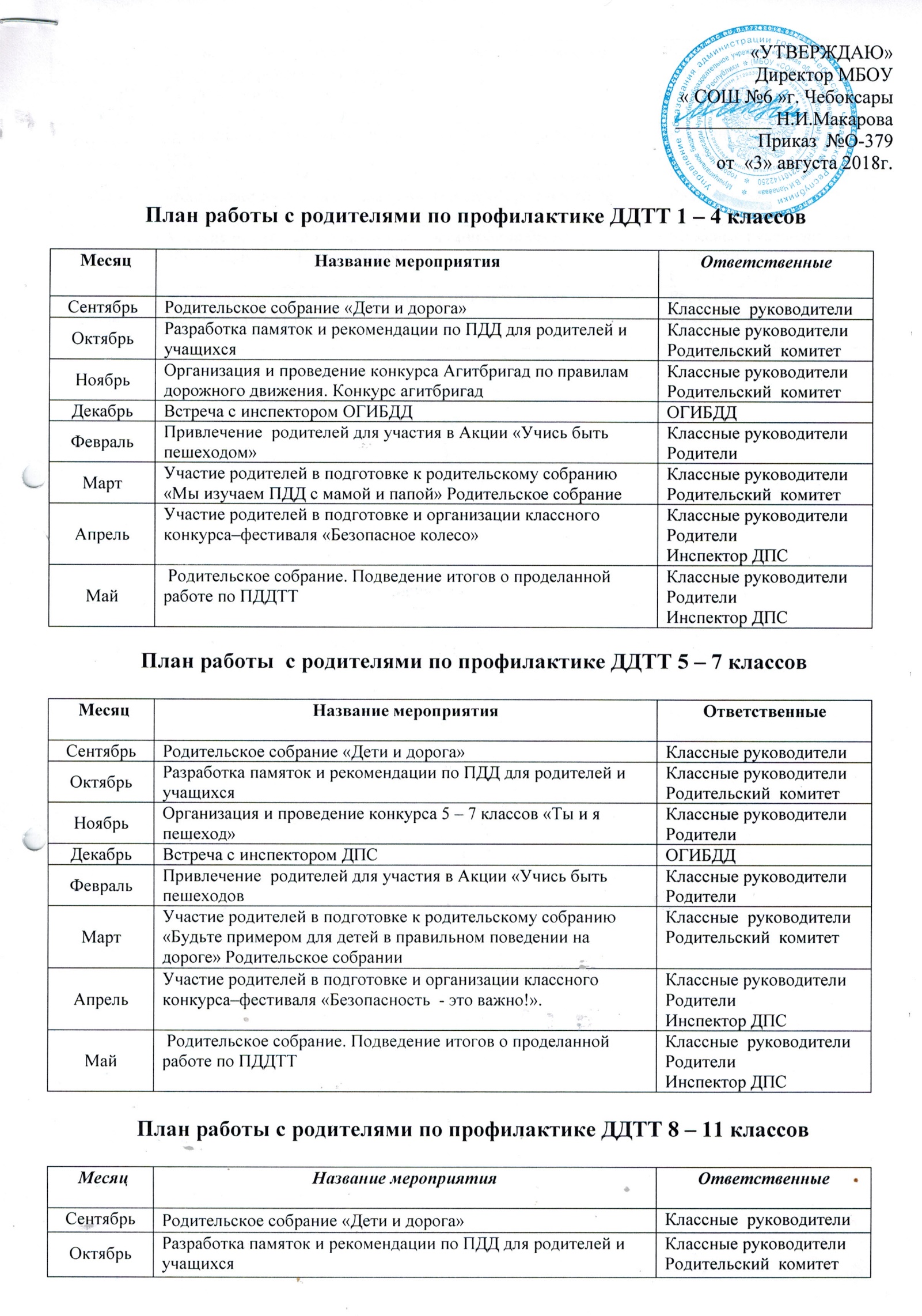 Планработы классных руководителейпо профилактике детского дорожно-транспортного травматизмаНоябрьОрганизация и проведение конкурса классов «Вспомним о правилах дорожного движения»Классные руководители РодителиДекабрьВстреча с инспектором ДПСОГИБДД ФевральПривлечение  родителей для участия в Акции «Учись быть пешеходом»Классные руководители РодителиМартУчастие родителей в подготовке к родительскому собранию «Как влияет на безопасность детей поведение родителей на дороге» Родительское собраниеКлассные руководителиРодительский  комитетАпрельУчастие родителей в подготовке и организации бесед с обучающимися «Ты и скутер!»Классные руководителиРодителиИнспектор ДПСМай Родительское собрание. Подведение итогов о проделанной работе по ПДДТТПРодителиКлассные руководителиИнспектор ДПС№МероприятияСрокОтветственные12.3.4.1.Проведение уроков изучения Правил дорожного движения согласно программеЕжемесячноКлассный руководитель, штаб ЮИД2.Проведение на родительском собрании бесед по профилактике ДДТТ1 раз в полугодие Классный руководитель3.Организация практических занятий на школьной площадке.Сентябрь.МайКлассный руководитель4.Проведение утренника “Мы по улицам идем”СентябрьКлассный руководитель, Совет отряда, штаб ЮИД5.Организация конкурсов на лучший рисунок, рассказ, исполнение стихотворения по безопасности движенияВ течение годаКлассный руководитель, Совет отряда, штаб ЮИД6.Проведение бесед-“минуток” по профилактике несчастных случаев с детьми на дороге (в начальных классах ежедневно на последнем уроке)В течение года Классный руководитель7.Участие в патрулировании отряда ЮИД в микрорайоне школыВ течение годаРодители,классный руководитель8.Участие в проведении “Недели безопасности” (по плану школы)Сентябрь,МайКлассный руководитель,Совет отряда